Broughton Primary School Person Specification: Midday Supervisor 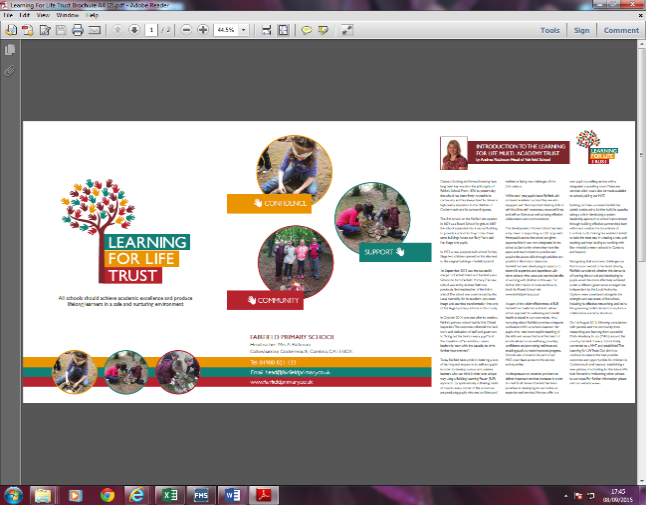 